(Preencher nome da Universidade ou Faculdade)COMITÊ DE ÉTICA EM PESQUISA ENVOLVENDO SERES HUMANOSÁREA (Preencher NOME)CURSO (Preencher NOME)TERMO DE ASSENTIMENTO LIVRE E ESCLARECIDO Título da pesquisa: (Preencher título)Pesquisador responsável: (Preencher nome. OBS: na graduação o pesquisador responsável é o professor orientador)Endereço: (preencher endereço do pesquisador responsável)Telefone para contato: (Preencher telefone do pesquisador responsável)(preencher sua mãe ou seu pai)                                                                                                    , autorizou você,                                                                                                                    , a (preencher falar, responder, brincar…) comigo. E você? Vai querer?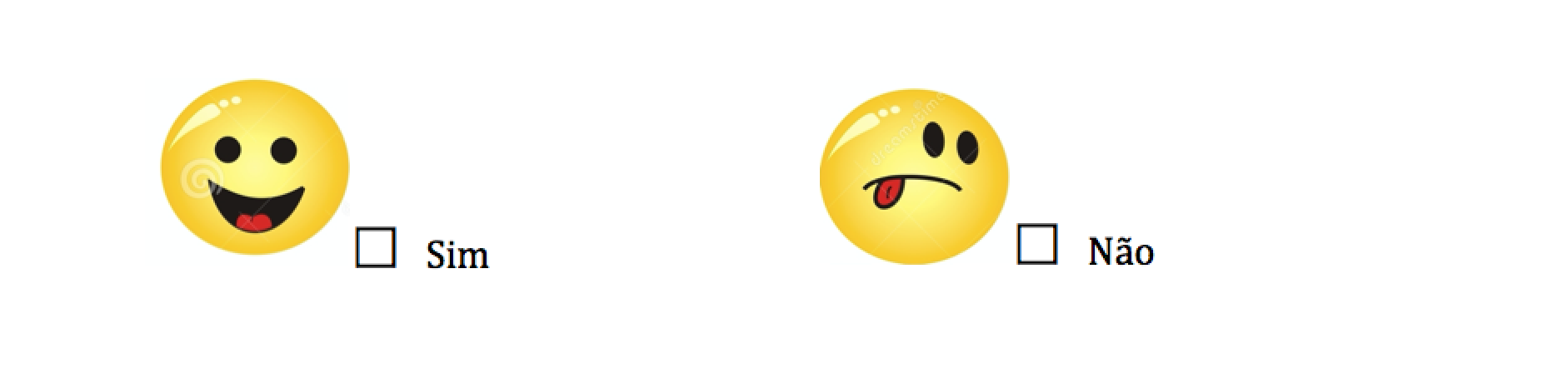 Este termo é recomendado para crianças de até 6 anos de idade, ou crianças não alfabetizadasO Campo de Consentimento do participante da pesquisa, NÃO deve ser preenchido para o envio ao Comitê de Ética.*Retirar palavras escritas em vermelho no termo